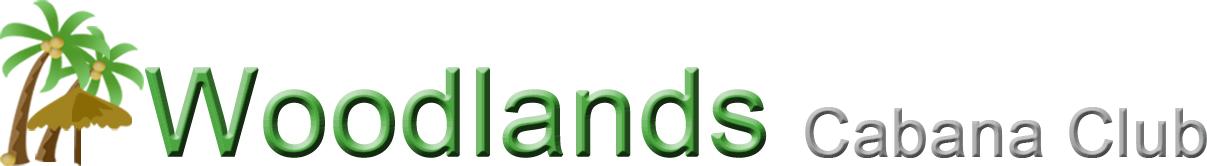 Party Reservation FormHost Name: 	__________________________________________Address:		__________________________________________Phone:		__________________   e-mail: _________________Date of Party: 			_________Time & Length of Party: 	_________	    (3 hour maximum)Number of Guests:		_________    (60 guest maximum)Party fees must be paid in full at the time of the reservation.  Fees can be paid by check or credit card via online invoice.Checks should be made payable to the Woodlands Cabana Club. Maximum party size is 60 people.Please note that for more than 40 people, we may charge for an additional lifeguard.Reservations are to be made with Cabana Club:  woodlandscabanaclub@gmail.comFees:Base fee (from fee schedule)	$___________Extra Guard fee (if applicable)	$___________			Total Fees Due:	$___________As the party host, I understand that:I am responsible for the behavior of my guests, and that my guests and I are expected to follow the club rules. (See club website for a complete list of club rules.) My party and guests must not disturb the general membership. All party attendees must sign in.No glass containers of ANY KIND are allowed in the club. No flotation devices.No balloons or bubbles near the pool.I agree to dispose of all trash, clean the grill (if used), and leave the party area in a clean and tidy manner. I agree to pay for any and all damage that may be caused to the Woodlands Cabana Club buildings and property as a result of the party I am hosting. I will be required to sign a post-party checklist before departing. ____________________________________     		________________________Signature of Party Host						DateFee ScheduleFee ScheduleParty SizeFee20 or less$15021 to 40 guests$20041 to 60 guests$250Maximum party size = 60 guestsMaximum party size = 60 guests